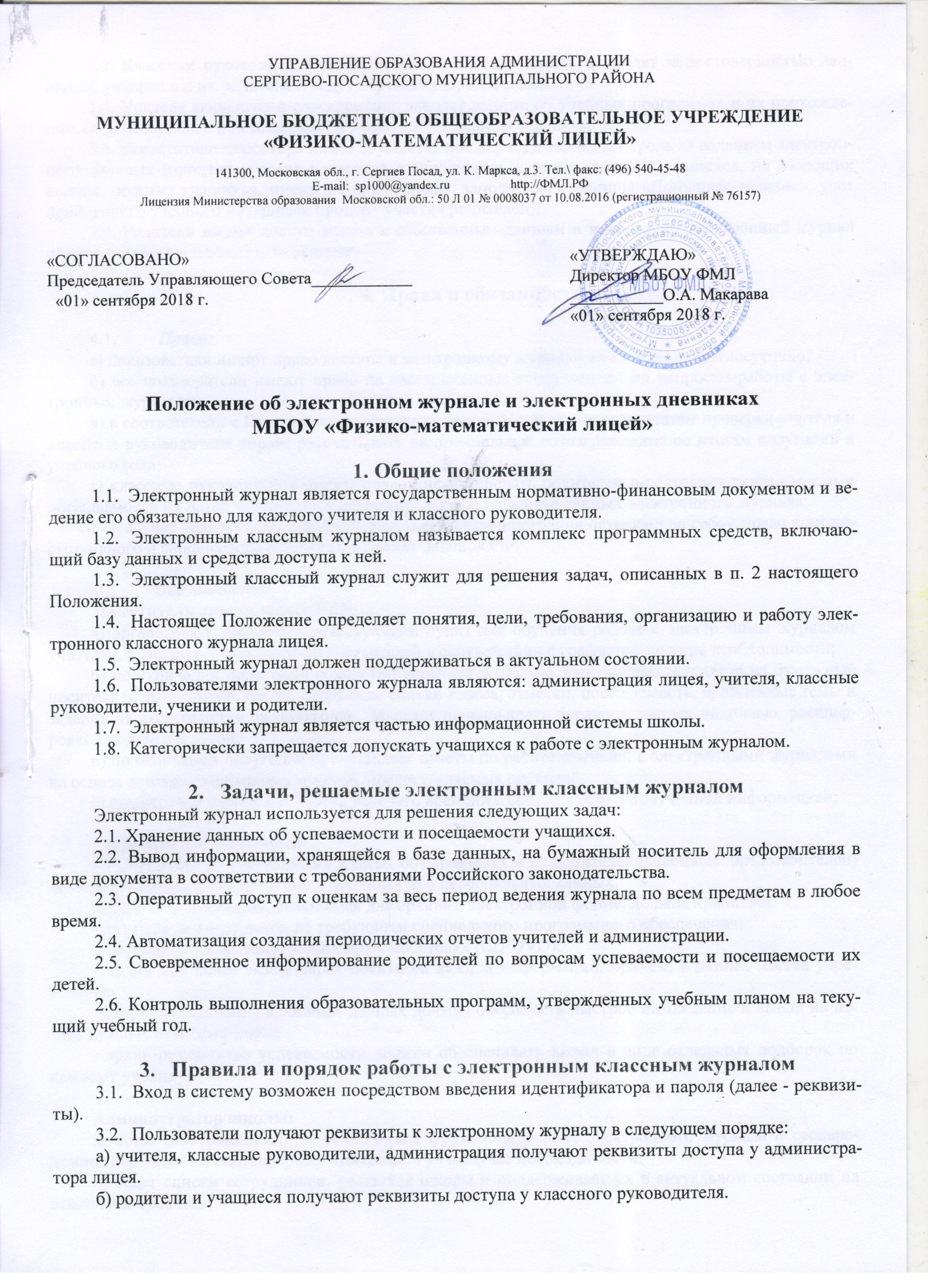 3.3. Классные руководители своевременно заполняют журнал и следят за достоверностью данных об учащихся и их родителях, ведут переписку с родителями. 3.4. Учителя аккуратно и своевременно заносят данные об учебных программах и их прохождении, об успеваемости и посещаемости учащихся, домашних заданиях. 3.5. Заместители директора лицея осуществляют периодический контроль за ведением электронного журнала (процент участия педагогов в заполнении журнала, процент учащихся, не имеющих оценок, процент учащихся, имеющих одну оценку, заполнение страницы «Домашнее задание», учет пройденного учебного материала, процент участия родителей).3.6. Родители имеют доступ только к собственным данным и используют электронный журнал для его просмотра и ведения переписки. 4. Права и обязанности4.1.	 Права:а) пользователи имеют право доступа к электронному журналу ежедневно и круглосуточно;б) все пользователи имеют право на своевременные консультации по вопросам работы с электронным журналом;в) в соответствии с Положением о стимулирующих выплатах по результатам проверки учителя и классные руководители вправе рассчитывать на премиальное вознаграждение по итогам полугодий и учебного года;г) классные руководители имеют право информировать родителей о состоянии успеваемости и посещаемости их детей через отчеты, сформированные на основе данных электронного журнала;д) в случае невыполнения данного Положения администрация оставляет за собой право административного и финансового наказания в рамках Законов РФ.4.2.	Обязанности:Заместитель директора по УВР:а) организовать постоянно действующий пункт для обучения работе с электронным журналом учителей, классных руководителей и родителей в соответствии с графиком, по мере необходимости;б) по окончании полугодий совместно переносить данные электронных журналов на бумажный носитель (с двух сторон листа), отображая списки класса, отметки, посещаемость, пройденные темы и задание на дом, отметки за полугодие. Заверяет правильность переноса данных подписью, расшифровкой подписи и датой;в) по окончании полугодия представляет отчеты по работе учителей с электронными журналами на основе автоматизированных отчетов, предоставляемых системой;г) ежемесячно составляет табель рабочего времени в соответствии с полученной информацией;Секретарь учебной части:- информация о персональных данных обучающихся и их родителей (законных  представителей) должна храниться в соответствии с законом РФ о персональных данных. Отчётная информация, выводимая для архива в электронной форме, должна храниться: - в стандартном формате, не требующем специального программного обеспечения;- на общепринятых информационных носителях (CD/DVD);- на 2-х или более экземплярах носителей каждой информации, причем, в разных местах учреждения;- структура хранения архивных данных должна обеспечить быстрое нахождение и вывод на печать нужных отчетных форм;- архив результатов успеваемости должен обеспечивать вывод в виде отдельных подборок по каждому ученику. Администратор школы:а) несет ответственность за техническое функционирование электронного журнала и своевременное обращение в техподдержку «Дневник. Ру» в случае необходимости;б) ведет списки сотрудников, учащихся школы и поддерживает их в актуальном состоянии на основании приказов;в) еженедельно проводит анализ ведения электронных журналов и размещает результаты на доске информации для учителей;г) ежемесячно и по окончании каждого полугодия проводит анализ ведения электронных журналов и передает его для дальнейшей обработки заместителю директора по УВР;д) осуществляет закрытие учебного года, начало нового учебного года и электронный перевод учащихся из класса в класс по приказу директора.Учитель:а) несет ответственность за ежедневное и достоверное заполнение электронных журналов;	б) заполняет электронный журнал в день проведения урока;в) в случае болезни учителя предметник, замещающий коллегу, заполняет электронный журнал в установленном порядке (подпись и другие сведения делаются в журнале замены уроков по окончании полугодий);г) отвечает за накопляемость отметок учащимися, которая зависит от недельной нагрузки учителя и должна соответствовать «Инструкции по ведению классного журнала». Для объективной аттестации обучающихся за полугодие необходимо наличие не менее 3 отметок (при 1-часовой недельной нагрузке) и не менее 5 отметок (при учебной нагрузке 2 и более часов в неделю) с обязательным учетом качества знаний обучающихся по письменным контрольным, проверочным, лабораторным, практическим работам;Первые 2 недели (3 недели при 1-часовой недельной нагрузке) от начала полугодия накопляемость отметок не учитывается. По окончании 3 недель обязательна 1 отметка, по окончании 4-х недель - 2 отметки для предметов по 1-2 часа в неделю. Для предметов с большим количеством часов количество отметок увеличивается. Накопляемость не учитывается у учащихся, не посещавших уроки. Если учащийся посетил 2 и более уроков подряд (первые два урока после каникул не учитываются), то учитель обязан выставить отметку;д) своевременно выставляет отметки в графе того дня (числа), когда проведен урок или письменная работа. Выставляет отметки в электронный журнал только по назначенным заданиям и с обязательным указанием типа задания. Запрещается исправление отметок и выставление отметок «задним числом». Отметки за письменные работы выставляются в сроки, предусмотренные нормами проверки письменных работ (в течение 3-х дней);е) вносит в электронный журнал отметки с указанием типа заданий; ж) систематически заполняет в электронном  журнале страницу «Домашнее задание» в соответствии с инструкцией; з) несет ответственность за своевременное и в полном объёме прохождение календарно-тематического планирования;и)  отмечает в электронном журнале отсутствие учащегося (н);к) несет ответственность за сохранность своих реквизитов доступа, исключающую подключение посторонних;л)  категорически запрещается допускать учащихся к работе с электронным журналом (только просмотр).Классный руководитель:а) должен отражать в электронном журнале на странице «Посещаемость» в случае отсутствия ученика на уроке уважительную или неуважительную причину (н);б) в начале каждого учебного года совместно с учителями предметниками проводить разделение класса на подгруппы, если произошли изменения;в) несет ответственность за достоверность списков класса и информации об учащихся и их родителях. Должен заполнять анкетные данные родителей и учащихся. Регулярно, не реже одного раза в месяц, проверять изменение фактических данных и при наличии таких изменений вносить соответствующие поправки;г) должен информировать родителей о состоянии успеваемости и посещаемости их детей через отчеты, сформированные на основе данных электронного журнала;д)  должен предоставить по окончании полугодия заместителям директора по УВР отчеты об успеваемости и посещаемости учащихся класса на бумажных носителях;е) несет ответственность за сохранность своих реквизитов доступа, исключающую подключение посторонних;ж) категорически запрещается допускать учащихся к работе с электронным журналом (только просмотр).	5. Права и обязанности родителей учащихся5.1.  Родители (законные представители) обучающегося имеют право: - на свободный доступ к электронному дневнику как части электронного классного журнала;- использовать электронный дневник для просмотра оценок и сведений посещаемости своего ребенка;- получать реквизиты доступа у классного руководителя;- получать консультационную помощь по вопросам работы с электронным дневником.5.2. Родители учащегося обязаны:- подписать  заявление о согласии  на обработку данных их ребенка;- нести персональную ответственность за сохранность своих реквизитов доступа;- своевременно сообщать об изменении персональных данных своих и своего ребенка.6.  Отчетные периоды6.1. Отчет об активности пользователей при работе с электронным журналом создается один раз в неделю.6.2. Отчет о заполнении электронного журнала и накопляемости отметок создается ежемесячно и за каждое полугодие.6.3. Отчеты по успеваемости и посещаемости создаются в конце полугодия и года.7. Делопроизводство для ведения электронного классного журнала.Комплект документов общеобразовательного учреждения, обеспечивающий внедрение и использование электронных журналов должен включать в себя: - приказ руководителя образовательного учреждения о внедрении в деятельность образовательного учреждения электронных журналов; - приказ о внесении изменений в должностные инструкции учителей, классных руководителей, заместителей директора по УВР, секретаря;- заявления родителей о согласии на обработку персональных данных учащихся;- комплект документов по обеспечению законодательных требований о защите персональных данных; - расписание и журнал учета консультаций по пользованию электронным журналом учителям-предметникам, классным руководителям, родителями, учащимися;- журнал учета выдачи реквизитов доступа всем пользователям электронного журнала;- включение в план внутришкольного контроля следующих направлений: - проверка своевременности отражения в журнале занятий; - проверка своевременности выставления отметок; - проверка выполнения графика наполняемости отметок; - проверка отражения посещаемости занятий; - проверка выполнения учебного плана; - проверка заполнения домашних заданий; - проверка домашних заданий на соответствие возрастным особенностям обучающихся, требованиям по содержанию и объему; - учет замененных и пропущенных уроков (занятий).Результаты проверки электронных журналов доводятся до сведения учителей-предметников и классных руководителей.   